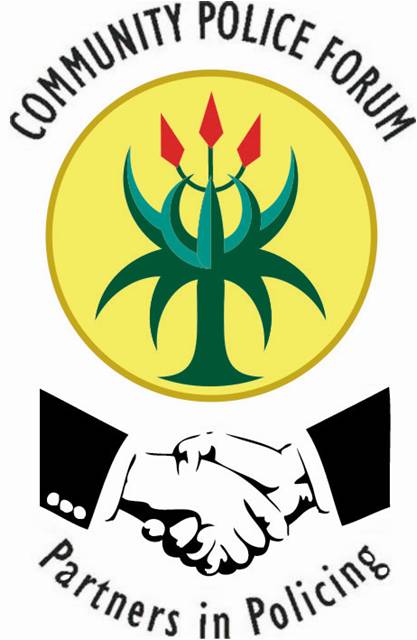 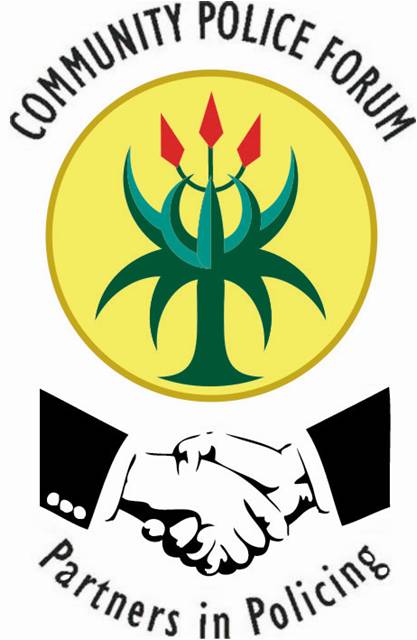 NCPF MONTHLY COMMUNITY MEETING VENUE: NORWOOD POLICE STATION BOARDROOM12TH OF DECEMBER 2018 @ 18H00AGENDAWELCOME, APOLOGIES AND OPENING REMARKS BY NCPF CHAIRPERSON: Mr Wandile YaniSTATE OF NORWOOD POLICE STATION AND REPORTS BY ACTING STATION COMMANDER: Colonel SitholeSTATUS OF SECTOR CRIME FORUMS IN OUR PRECINCT: Ms Mbali LangeniNCPF CAMPAIGNS AND REPORTS: Ms Nomcebiso NgqinambiREPORTSJMPDSector ManagersVictim Support Team and ProgrammesVOTE OF THANKS BY NCPF DEPUTY CHAIRPERSON: Mr Geoff Woodhead CLOSURE! CLOSURE! CLOSURE! CLOSURE! CLOSURE!